КВН«Весёлый жезл»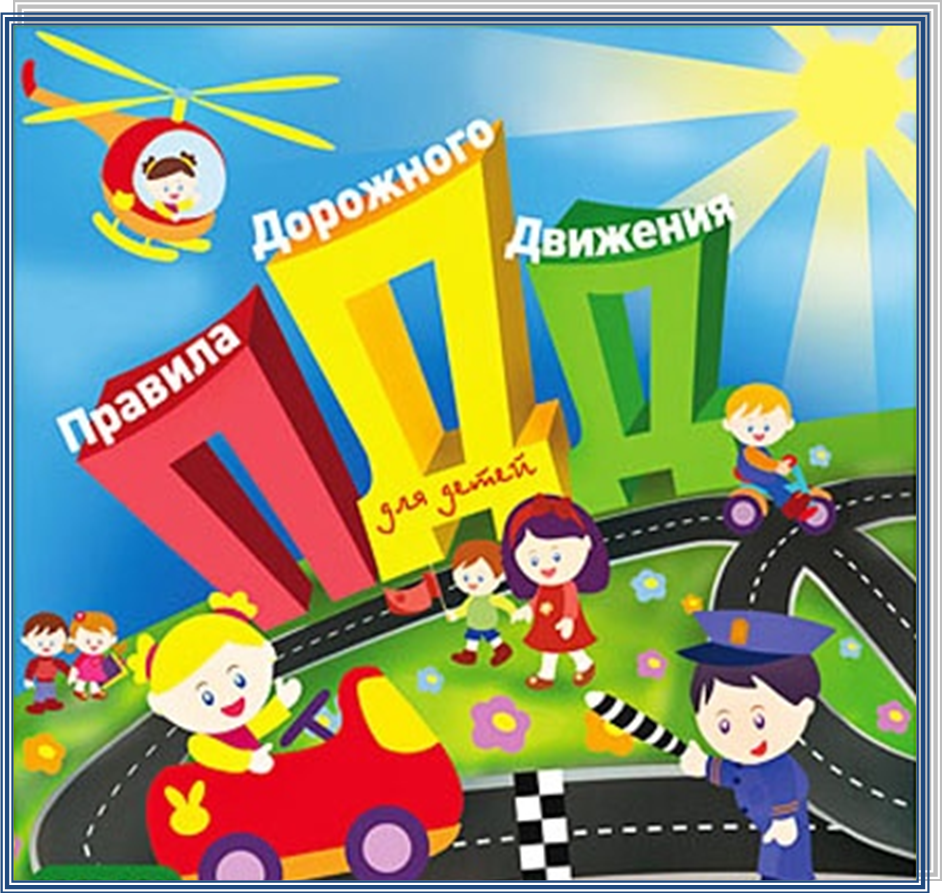 Выполнила воспитатель: Зябрева Г.Н.КВН «Весёлый жезл»Цель: Формировать у детей культуру безопасности жизни деятельности,     способствующую    предупреждению правонарушений в области дорожного движения.	Закреплять знания детей о дорожных  знаков для пешеходов.	Развивать зрительную память и внимание детей.Воспитание культуры поведения на улице.Предварительная работа: Просмотр слайдов о правилах дорожного движения; Разучивание стихов. Повторение правил дорожного движения. Изучение знаков, различных ситуаций на дороге и в транспорте.Оформление зала. На центральной стене большими вырезанными буквами написано КВН"ВЕСЁЛЫЙ ЖЕЗЛ ", светофор; по всему залу развешаны шары зеленого, желтого и красного цветов, иллюстрации дорожных знаков и ситуаций на дороге. Оборудование: – жезл;                             -1 круг(зелёный-жёлтый) ,                             -2 круг (жёлтый-красный);.                             -карточки 2 шт.,                             -2 комплекта дорожных знаков;                              -фуражка;                              -фишки,                               -ТСО.	Ход игрыПод музыкальное сопровождение дети входят в муз.зал. Встают по обе стороны муз.зала.Ведущий: Ребята, сегодня мы с вами проводим КВН. КВН – это весёлое соревнование, но тема нашего соревнования очень серьёзная, мы будем говорить о правилах безопасности на дорогах. В нашем соревновании участвуют две команды. Команда «Свисток» и команда «Жезл» (Каждая команда состоит из шести человек). Сейчас команды поприветствуют друг друга (приветствие команд). Дети садятся на стульчики. Представление жюри (жюри состоит из трёх человек). И так мы начинаем КВН.1 задание.Ведущий: Кому я в руки дам жезл, называет одно из правил поведения пешехода на улице. Названные правила повторять нельзя, поэтому будьте очень внимательны! Победит та команда, которая назовет больше правил и не повторится. Жезл переходит поочередно из одной команды в другую. Дети называют правила.  Дети.1) Переходить улицу можно по пешеходному подземному переходу или только на зеленый сигнал светофора.            2) Пешеходам разрешается ходить только по тротуарам; если нет тротуара, можно двигаться по левой обочине навстречу движению транспорта.           3) Нельзя перебегать улицу перед близко идущим транспортом и переходить улицу маленьким детям без взрослых.         4) Прежде чем перейти улицу, надо посмотреть сначала налево, затем направо и, убедившись в безопасности, переходить2 задание.Ведущий: (Дети сидят полукругом.) Мы переходим к следующему заданию «Чья команда прочитает больше стихотворений о ПДД»                  Муз. пауза. Дети ст гр. исполнят песню "Песня дорожных знаков", музыка В.Мурзина, слова Л.Хисматуллиной.1. Чтобы не было, дружок у тебя несчастий,Не играй ты никогда на проезжей части.Это правило запомнить нужно обязательноНа дороге, на дорогеБудь всегда внимательным.На дороге, на дорогеБудь всегда внимательным.Припев. Помни правила движения Как таблицу умножения.Пятью-пять - двадцать пять,Нас не надо забывать.Правила - твои друзья,Забывать друзей нельзя.Если ты забыл, ая-яй.На себя, дружок пеняй.Ну а если ты не прочь,Добрым правилам помочь.Вторь: раз и два и три,Все на свете повтори.Припев тот же.   3 задание.Ведущий: Следующее задание называется «Лучший пешеход» (дети выстраиваются в две колонны друг против друга)У меня в руках «светофор» - два картонных кружка. Первый с одной стороны зелёный, а с другой – жёлтый, второй – красный и жёлтый. На «светофоре» зелёный цвет, команды маршируют на месте, жёлтый – хлопают в ладоши, красный – замирают. Кто перепутал сигналы, получает штрафное очко. Выигрывает та команда, у которой меньше штрафных очков.  4 заданиеВедущий: А четвертое задание называется «Играй да смекай!»Дети сидят за столами.  В игре участвуют две команды, перед которыми разложены пустые карточки и картинки с изображением дорожных знаков. Принцип игры - лото. Я зачитываю вам загадки (стихи) о дорожных знаках, вы находите дорожные знаки и закрываете пустые окошки карточками. Чья команда быстрее справится с заданием получит фишку.                                                     Эй, водитель осторожно!                                                     Ехать быстро невозможно.                                                     Знают люди все на свете-                                                     В этом месте ходят дети!     (Знак «Дети»)                                                                       ***                                                     Здесь дорожные работы-                                                     Ни проехать, ни пройти.                                                     Это место пешеходу                                                     Лучше просто обойти.  (Знак «Дорожные работы»)                                                                        ***                                                      Никогда не подведет                                                      Нас подземный переход:                                                      Дорога пешеходная                                                      В нем всегда свободная.   (Знак «Подземный переход»)                                                                     ***                                                       У него два колеса и седло на раме                                                       Две педали есть внизу, крутят их ногами.                                                       В красном круге он стоит,                                                       О запрете говорит.                                                        (Знак «Велосипедное движение запрещено»)                                                                      ***                                                         Этой зебры на дороге                                                          Я нисколько не боюсь                                                          Если все вокруг в порядке,                                                          По полоскам в путь пущусь.                                                          (Знак «Пешеходный переход»)                                                                      ***                                                          Днём и ночью я горю,                                                               Всем сигналы подаю.                                                           Есть три цвета у меня.                                                                Как зовут меня друзья? (Светофор)5 задание.Ведущий: Пятое задание нашего КВНа на внимательность, называется «Подумай – отгадай».  Я буду задавать вам вопросы. Кто знает ответ, должен поднять руку. Кто первым ответит правильно, получает фишку. В конце игры посчитаем фишки и у какой команды фишек окажется больше та команда и победит в этом конкурсе.Вопросы: - Сколько колес у легкового автомобиля? (4)- Сколько человек могут ехать на одном велосипеде? (1)- Кто ходит по тротуару? (пешеход)- Кто управляет автомобилем? (Водитель)- Для чего нужна проезжая часть? (для движения транспорта) - Что может произойти, если пешеход или водитель нарушил правила дорожного движения?        (Авария или ДТП)- Какой свет верхний на светофоре?    (Красный)- Сколько сигналов у пешеходного светофора? (Два)- Сколько сигналов у пешеходного светофора?  (Три)- На какое животное похож пешеходный переход? (На зебру)- Как пешеход может попасть в подземный переход? (По лестнице вниз)- Где нужно играть, чтобы не подвергаться опасности? (Во дворе, на детской площадке)Ребята, ну вот и подошёл к концу наш КВН. Пока жюри подводит итоги предлагаю поиграть в игру «Огни светофора»На светофоре – красный свет! Опасен путь – прохода нет! А если желтый свет горит, - он «приготовься» говорит. Зеленый вспыхнул впереди – свободен путь – переходи.
В игре все дети – «пешеходы». Когда регулировщик дорожного движения показывает на «светофоре» желтый свет, то все участники выстраиваются в шеренгу и готовятся к движению, когда «зажигается» зеленый свет – можно ходить, бегать, прыгать по всему залу; при красном свете – все замирают на месте. Ошибившийся – выбывает из игры. Когда переходишь улицу – следи за сигналами светофора.Слово предоставляется жюри.Награждение победителей.